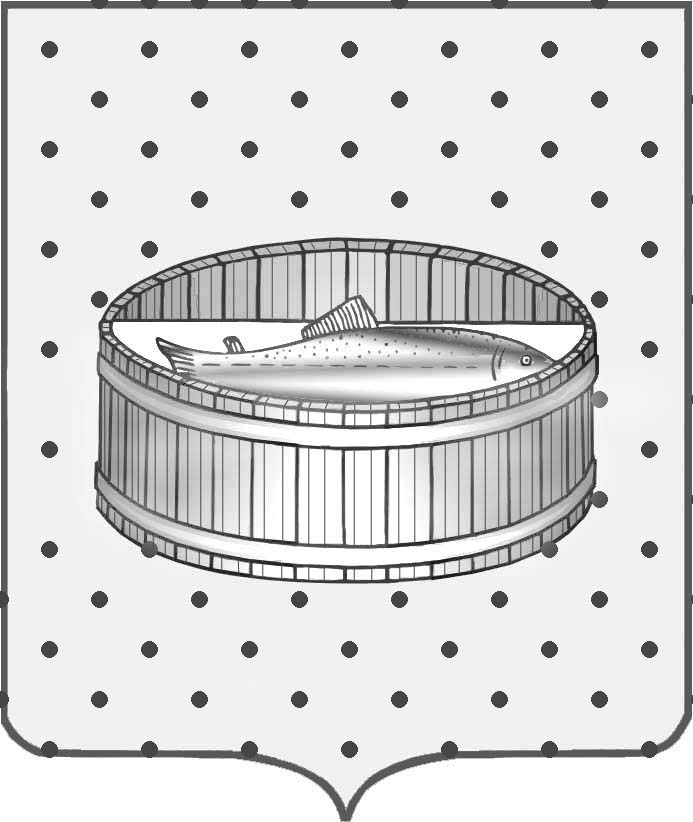 Ленинградская областьАдминистрацияЛужского муниципального районаПостановление	От  20 апреля 2017 г.  №  1488 «Об образовании конкурсной комиссии и проведении конкурсного отбора некоммерческих организаций на получение субсидий из бюджета Лужского муниципального района на проведение мероприятий по мониторингу деятельности субъектов малого и среднего предпринимательства»В целях реализации мероприятия " Мониторинг деятельности субъектов малого и среднего предпринимательства в Лужском муниципальном районе", предусмотренного подпрограммой "Обеспечение благоприятного инвестиционного климата" муниципальной программы «Стимулирование экономической активности Лужского муниципального района на 2014-2020 годы», утвержденной постановлением администрации Лужского муниципального района  от 15.11.2013 № 3525 (далее - мероприятие), в соответствии с порядком определения объема и условий предоставления некоммерческим организациям муниципальной инфраструктуры поддержки предпринимательства субсидий для возмещения затрат, связанных с проведением мониторинга деятельности субъектов малого и среднего предпринимательства, утвержденным постановлением администрации Лужского администрации Лужского муниципального района от 21 марта 2017 г.  №  986 администрация Лужского муниципального района п о с т а н о в л я е т:1. Сформировать конкурсную комиссию по проведению конкурсного отбора некоммерческих организаций муниципальной инфраструктуры поддержки предпринимательства Лужского муниципального района на получение субсидий по мероприятию (далее - конкурсная комиссия) в составе согласно приложению 1 к настоящему распоряжению.2. Утвердить порядок работы конкурсной комиссии и порядок конкурсного отбора согласно приложению 2 к настоящему распоряжению.3. Провести 01.06.2017 года в 11.00 часов по адресу: г. Луга, пр. Кирова, д. 73, каб. 20 первый этап конкурсного отбора некоммерческих организаций муниципальной инфраструктуры поддержки предпринимательства Лужского муниципального района для предоставления субсидий по мероприятию в части сбора отчетов по форме 1-ЛЕНОБЛ за 2016 год.4. Провести 30.09.2017 года в 11.00 часов по адресу: г. Луга, пр. Кирова, д. 73, каб. 20 второй этап конкурсного отбора некоммерческих организаций муниципальной инфраструктуры поддержки предпринимательства Лужского муниципального района для предоставления субсидий по мероприятию в части сбора отчетов по форме 1-ЛЕНОБЛ за первое полугодие 2017 года.5. Разместить объявление о проведении конкурсного отбора на официальном сайте администрации Лужского муниципального района Ленинградской области в сети "Интернет" (www.liga.ru) согласно приложению 3 к настоящему распоряжению.6. Секретарю конкурсной комиссии начать прием конкурсных заявок некоммерческих организаций на получение субсидий по мероприятию c 01.05.2017.7. Настоящее Постановление вступает в силу с момента подписания.8. Контроль за исполнением настоящего распоряжения оставляю за собой.Глава администрацииЛужского муниципального района                                            О.М. МалащенкоРазослано: КЭРиАПК – 3 экз., прокуратура.Приложение 1к постановлению от 20.04.2017 № 1488СОСТАВКомиссии по проведению конкурсного отбора некоммерческих организаций муниципальной инфраструктуры поддержки предпринимательства Лужского муниципального района на получение субсидий из бюджета Лужского муниципального района на проведение мероприятий  мониторинга деятельности субъектов малого и среднего предпринимательстваПриложение 2к Постановлениюот 20.04.2017 № 1488ПОЛОЖЕНИЕО КОМИССИИ ПО ПРОВЕДЕНИЮ КОНКУРСНОГО ОТБОРА НЕКОММЕРЧЕСКИХ ОРГАНИЗАЦИЙ МУНИЦИПАЛЬНОЙ ИНФРАСТРУКТУРЫ ПОДДЕРЖКИ ПРЕДПРИНИМАТЕЛЬСТВА ЛУЖСКОГО МУНИЦИПАЛЬНОГО РАЙОНА НА ПОЛУЧЕНИЕ СУБСИДИЙ ИЗ БЮДЖЕТА ЛУЖСКОГО МУНИЦИПАЛЬНОГО РАЙОНА НА ПРОВЕДЕНИЕ МЕРОПРИЯТИЙ  МОНИТОРИНГА ДЕЯТЕЛЬНОСТИ СУБЪЕКТОВ МАЛОГО И СРЕДНЕГО ПРЕДПРИНИМАТЕЛЬСТВА1. Общие положения1.1. Комиссия по проведению конкурсного отбора некоммерческих организаций муниципальной инфраструктуры поддержки предпринимательства Лужского муниципального района на получение субсидий из бюджета Лужского муниципального района на проведение мероприятий мониторинга деятельности субъектов малого и среднего предпринимательства (далее - Комиссия) создана с целью проведения конкурсного отбора среди некоммерческих организаций муниципальной инфраструктуры поддержки предпринимательства Лужского муниципального района - определения объема и условий предоставления некоммерческим организациям муниципальной инфраструктуры поддержки предпринимательства субсидий из бюджета Лужского муниципального района для возмещения затрат, связанных с проведением мониторинга деятельности субъектов малого и среднего предпринимательства в рамках муниципальной программы «Стимулирование экономической активности Лужского муниципального района на 2014-2020 годы» на 2017 год.1.2. Комиссия не является юридическим лицом.1.3. Состав Комиссии утверждается постановлением администрации Лужского муниципального района Ленинградской области.1.4. В своей деятельности комиссия руководствуется федеральным законодательством, нормативно-правовыми актами Ленинградской области и Лужского муниципального района, порядком определения объема и условий предоставления некоммерческим организациям муниципальной инфраструктуры поддержки предпринимательства субсидий для возмещения затрат, связанных с проведением мониторинга деятельности субъектов малого и среднего предпринимательства, утвержденным постановлением администрации Лужского администрации Лужского муниципального района от 21 марта 2017 г. № 986 (далее – Порядок), настоящим положением, иными нормативно-правовыми актами.2. Основная цель КомиссииЦелью Комиссии является определение объемов предоставления субсидии некоммерческим организациям муниципальной инфраструктуры поддержки предпринимательства Лужского муниципального района (далее – некоммерческие организации) для проведения мониторинга деятельности субъектов малого и среднего предпринимательства на территории Лужского муниципального района за 2016 год и 1 полугодие 2017 года по форме 1-ЛЕНОБЛ, утвержденной Приказом Комитета по развитию малого, среднего бизнеса и потребительского рынка Ленинградской области от 15 декабря 2016 г. N 46 «Об организации мониторинга деятельности субъектов малого и среднего предпринимательства в Ленинградской области в 2017 году».3. Состав Комиссии3.1. Персональный состав Комиссии утверждается постановлением администрации Лужского муниципального района Ленинградской области.3.2. В состав Комиссии входят: председатель Комиссии, заместитель председателя Комиссии, секретарь Комиссии и члены Комиссии.4. Права и обязанности членов Комиссии4.1. Председатель Комиссии: планирует текущую работу Комиссии; утверждает повестку дня заседания Комиссии; организует и координирует работу комиссии; утверждает повестку дня заседания комиссии; назначает даты проведения заседаний комиссии; проводит заседания комиссии; обеспечивает и контролирует выполнение решений Комиссии. Часть своих полномочий председатель Комиссии может возлагать на заместителя председателя и секретаря Комиссии. В случае невозможности присутствия на заседании конкурсной комиссии председателя конкурсной комиссии заседание проводит заместитель председателя конкурсной комиссии.4.2. Заместитель председателя Комиссии: исполняет обязанности председателя Комиссии в его отсутствие и (или) по его поручению; выполняет поручения председателя Комиссии.4.3. Секретарь Комиссии: ведет протоколы заседаний Комиссии; осуществляет организационно-техническое обеспечение работы Комиссии; обеспечивает подготовку помещения для заседаний, регистрацию участников, проведение заседаний Комиссии (информирование членов Комиссии об очередном заседании, повестке дня, обеспечение членов Комиссии необходимыми информационными материалами и документами, подготовка проектов решений, оформление протоколов, рассылка материалов заседаний Комиссии и других документов); ведет учет поступивших заявок, входящей и исходящей корреспонденции.Секретарь Комиссии при голосовании имеет право голоса.4.4. Члены Комиссии: выполняют поручения председателя Комиссии, а в его отсутствие - заместителя председателя Комиссии; вносят предложения в повестку дня заседания Комиссии; участвуют в подготовке вопросов, выносимых на заседание Комиссии; осуществляют необходимые меры по выполнению решений Комиссии.4.5. Заседание конкурсной комиссии правомочно, если на нем присутствует не менее половины численного состава конкурсной комиссии.4.6. Решения конкурсной комиссии принимаются простым большинством голосов. В голосовании принимают участие председатель конкурсной комиссии, заместитель председателя конкурсной комиссии, секретарь и члены конкурсной комиссии. В случае равенства голосов решающим является голос председателя конкурсной комиссии.4.7. Решения конкурсной комиссии оформляются протоколом, который подписывается председателем конкурсной комиссии, заместителем председателя конкурсной комиссии, членами конкурсной комиссии и секретарем конкурсной комиссии.5. Порядок и организационное обеспечение работы Комиссии5.1. Конкурсная комиссия рассматривает заявки некоммерческих организаций в соответствии с порядком определения объема и предоставления субсидий некоммерческим организациям из бюджета Лужского муниципального района на проведение.5.2. Конкурсные заявки рассматриваются конкурсной комиссией в порядке очередности согласно календарной дате регистрации конкурсных заявок секретарем конкурсной комиссии в соответствующем журнале.5.3. При получении конкурсной заявки от организации секретарь конкурсной комиссии проверяет их на соответствие требованиям Порядка предоставления субсидий, регистрирует в соответствующем журнале и формирует реестр конкурсных заявок некоммерческих организаций, участвующих в конкурсном отборе.Заявки, не соответствующие требованиям Порядка предоставления субсидий, регистрируются в журнале, но до участия в конкурсном отборе не допускаются. Конкурсная заявка может быть допущена до участия в конкурсе после устранения выявленных замечаний.5.4. Заседание конкурсной комиссии проводится для рассмотрения конкурсных заявок, представленных одной или более некоммерческими организациями, допущенных до участия в конкурсном отборе и включенных в реестр.5.5. Конкурсная заявка рассматривается на заседании конкурсной комиссии в присутствии некоммерческой организации - соискателя субсидии либо без соискателя, если соискатель отказался от участия в заседании Комиссии.5.6. Конкурсная заявка не может быть удовлетворена и субсидия некоммерческой организации не может быть предоставлена, если в конкурсной заявке отсутствуют документы, указанные в порядке, или они не соответствуют требованиям порядка, или документы (содержащиеся в них сведения) являются недостоверными.5.7. Организационное обеспечение деятельности Комиссии, включающее подготовку проведения заседаний Комиссии (определение повестки дня, приглашение членов Комиссии на заседание, определение списка экспертов, приглашенных на заседание, составление протокола заседания, подготовка проектов решений заседания), осуществляет секретарь Комиссии.Приложение 3
 к постановлению
 от 20.04.2017 N 1488Объявление о проведении конкурсного отбора некоммерческих организаций муниципальной инфраструктуры поддержки предпринимательства Лужского муниципального района на получение субсидий из бюджета Лужского муниципального района на проведение мероприятий мониторинга деятельности субъектов малого и среднего предпринимательстваАдминистрация Лужского муниципального района Ленинградской области (далее - Администрация) объявляет о проведении конкурсного отбора некоммерческих организаций муниципальной инфраструктуры поддержки предпринимательства Лужского муниципального района на получение субсидий из бюджета Лужского муниципального района на проведение мероприятий мониторинга деятельности субъектов малого и среднего предпринимательства.Порядок определения объема и условий предоставления некоммерческим организациям муниципальной инфраструктуры поддержки предпринимательства субсидий для возмещения затрат, связанных с проведением мониторинга деятельности субъектов малого и среднего предпринимательства, утвержден постановлением администрации Лужского администрации Лужского муниципального района от 21 марта 2017 г. № 986 (далее – Порядок) и размещен на официальном интернет - портале Администрации в сети "Интернет" (www.liga.ru).Заседание конкурсной комиссии по проведению конкурсного отбора состоится:- по первому этапу конкурсного отбора некоммерческих организаций муниципальной инфраструктуры поддержки предпринимательства Лужского муниципального района для предоставления субсидий по мероприятию в части сбора отчетов по форме 1-ЛЕНОБЛ за 2016 год – 1 июня 2017 года в 11.00 часов по адресу: г. Луга, пр. Кирова, д. 73, каб. 20. На заседании конкурсной комиссии будут рассмотрены конкурсные заявки, представленные организациями в срок до 31 мая 2017 года согласно регистрации в журнале конкурсных заявок.- по второму этапу конкурсного отбора некоммерческих организаций муниципальной инфраструктуры поддержки предпринимательства Лужского муниципального района для предоставления субсидий по мероприятию в части сбора отчетов по форме 1-ЛЕНОБЛ за первое полугодие 2017 года – 30 сентября 2017 года в 11.00 часов по адресу: г. Луга, пр. Кирова, д. 73, каб. 20. На заседании конкурсной комиссии будут рассмотрены конкурсные заявки, представленные организациями в срок до 29 сентября 2017 года согласно регистрации в журнале конкурсных заявок.Прием заявок на участие в конкурсном отборе осуществляется по адресу: Ленинградская область, г. Луга, пр. Кирова, д. 73, кабинет 39. Справки по тел. 8 (81372) 2-29-11.Председатель:Председатель:Лапушкин Сергей Владимировичи.о.заместителя главы администрации ЛМРЗаместитель председателя:Заместитель председателя:Туманова Елена Евгеньевнапредседатель комитета экономического развития и агропромышленного комплекса администрации ЛМРСекретарь:Секретарь:ПодмареваКсения Альбертовнаведущий специалист отдела аналитической работы и прогнозирования КЭР и АПК администрации Лужского муниципального района Члены Комиссияа:Члены Комиссияа:Новоенко Наталья Сергеевназаведующий отделом аналитической работы и прогнозирования КЭРиАПК администрации ЛМРКудрявцева Юлия Болеславовнапредседатель комитета финансов Лужского муниципального районаДемьянова Галина Владимировна начальник отдела государственной статистики в г. Луга территориального органа федеральной службы государственной статистики по г. Санкт-Петербургу и Ленинградской области (Петростат)